  STAROSTWO POWIATOWE W WYSZKOWIE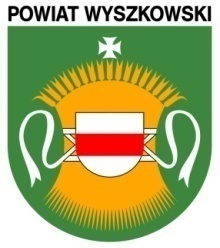 Aleja  Róż  2, 07-200 Wyszkówtel.  /29/ 743 59 13, fax. /29/ 743 59 33NIP 762 188 69 20 REGON 550668829    e-mail: starostwo@powiat-wyszkowski.pl Wyszków, dnia 13 października 2020 r.WykonawcyZapytanie ofertowe	Zamawiający zaprasza do udziału w postępowaniu prowadzonym w trybie zapytania ofertowego na:pełnienie nadzoru inwestorskiego zadania pn.: „Remont instalacji elektrycznych poziom parteru w skrzydle „A” części pomieszczeń po Wydziale Komunikacji w części „B” oraz na poziomie piwnicy w części „C” budynku Starostwa Powiatowego w Wyszkowie”.Postępowanie nie podlega ustawie z dnia 29 stycznia 2004 r. Prawo zamówień publicznych (Dz. U. z 2017 r., poz. 1579 z późn. zm.) – wartość zamówienia nie przekracza wyrażonej w złotych kwoty 30 000 euro (art. 4 ust. 8 ustawy pzp).Zamawiający: Powiat Wyszkowski, Aleja Róż 2, 07-200 Wyszków, Przedmiot zamówienia: Przedmiotem zamówienia jest pełnienie obowiązków nadzoru inwestorskiego (łącznie z okresem gwarancji i rękojmi za wady) w trakcie realizacji prac związanych z remontem instalacji elektrycznych poziom parteru w skrzydle „A” części pomieszczeń po Wydziale Komunikacji w części „B” oraz na poziomie piwnicy w części „C” budynku Starostwa Powiatowego w Wyszkowie, Aleja Róż 2.Zakres robót budowlanych objętych nadzorem budowlanym obejmuje wykonanie:- instalacja oświetlenia ogólnego – zasilanie;- instalacja oświetlenia awaryjnego i ewakuacyjnego;- instalacja gniazd wtykowych;- instalacja ochrony od porażeń i połączeń wyrównawczych. Szczegółowy zakres robót określają:  zawarty jest w  projekcie wykonawczym instalacji elektrycznych STWiOR i przedmiarze robót. Dokumenty stanowią załączniki do postępowania w trybie zapytania ofertowego, dotyczącego wyłonienia wykonawcy robót na w/w zamówienie i są dostępne na stronie www.powiat-wyszkowski.pl w Biuletynie Informacji Publicznej w zakładce Zamówienia publiczne -  Zapytania ofertowe.Zakres obowiązków i uprawnień Wykonawcy:pełnienie funkcji Inspektora nadzoru inwestorskiego w pełnym zakresie obowiązków 
i uprawnień (łącznie z kontrolowaniem rozliczeń budowy) wynikających z art. 25 i 26 Prawa budowlanego,udział w przekazaniu przez Zamawiającego placu budowy wykonawcy robót,zapewnienie obecności inspektora nadzoru na terenie budowy przez okres trwania realizacji przedmiotu zamówienia, czas pracy inspektora winien być dostosowany do pracy Wykonawcy robót i wymagań Zamawiającego,opiniowanie i przedstawianie do akceptacji przez Zamawiającego i projektanta – wszelkich zmian do projektu, wnioskowanych przez wykonawcę robót budowlanych,bieżąca kontrola, zatwierdzanie faktur i dokumentów rozliczeniowych (w tym obmiaru) pod względem merytorycznym i rachunkowym,potwierdzenie zgłoszonej przez wykonawcę robót budowlanych gotowości do odbioru końcowego, sprawdzenie niezbędnej dokumentacji odbiorowej i powykonawczej,sporządzanie i przedstawianie Zamawiającemu „protokołów konieczności” dla robót dodatkowych (w tym zamówień dodatkowych i uzupełniających) oraz robót zamiennych,w przypadku wystąpienia robót dodatkowych (w tym zamówień dodatkowych 
i uzupełniających) oraz robót zamiennych - pełnienie nadzoru nad tymi robotami,kontrola zgodności przebiegu robót z obowiązującym harmonogramem rzeczowo-finansowym oraz terminowości ich wykonania,sporządzenie rozliczenia rzeczowo-finansowego zadania, w tym dla potrzeb instytucji dotującej realizację,przygotowanie informacji do sporządzenia dowodów przekazania – przejęcia na majątek środków trwałych OT,uczestniczenie w przeglądach gwarancyjnych (w okresie gwarancji i rękojmi) 
i nadzorowanie usuwania stwierdzonych protokolarnie wad i usterek. Minimalny okres gwarancji i rękojmi wynosi 24 miesięcy, maksymalny okres gwarancji i rękojmi wynosi 84 miesiące od dnia podpisania protokołu odbioru końcowego.organizowanie i prowadzenie narad i spotkań, sporządzanie z nich protokołów 
z podjętymi ustaleniami i przekazywanie ich zainteresowanym stronom w terminie do 
3 dni po naradzie. Organizowanie roboczych narad w zależności od potrzeb, sporządzanie z nich protokołów z podjętymi ustaleniami.Uwaga:Zaleca się Wykonawcom zapoznanie się z obiektem celem uzyskania wszystkich informacji koniecznych do przygotowania oferty i zawarcia umowy. Każdy z Wykonawców ponosi pełną odpowiedzialność za skutki braku lub mylnego rozpoznania warunków realizacji zamówienia.Termin realizacji zamówienia: zgodny z terminem realizacji robót budowlanych pożądanym terminem jest  30 dni od dnia zawarcia umowy.Wymagania dotyczące Inspektora nadzoru inwestorskiego:Wykonawca musi posiadać wiedzę i doświadczenie do wykonania tego zamówienia tj. wykazać, że nadzorował w okresie ostatnich 3 lat, a jeżeli okres prowadzenia działalności jest krótszy – w tym okresie, roboty o podobnym charakterze i złożoności tj. nadzorował co najmniej 2 roboty polegające na wykonaniu lub remoncie wewnętrznych instalacji elektrycznych i wartości co najmniej 30 000,00 zł. brutto każda.  Ocena tego warunku dokonana będzie na podstawie wykazu robót budowlanych (załącznik nr 2 do zapytania ofertowego) wraz oświadczeniem, że roboty zostały wykonane w sposób należyty, zgodny z zasadami sztuki budowlanej i prawidłowo ukończone wg formuły spełnia – nie spełnia.Wykonawca musi wykazać, że dysponuje lub będzie dysponował osobami, które będą uczestniczyć w realizacji zamówienia, legitymującymi się doświadczeniem i kwalifikacjami zawodowymi, odpowiednimi do stanowisk jakie im zostaną powierzone –   inspektor nadzoru (1 osoba) – specjalista posiadający:uprawnienia budowlane do nadzorowania robotami budowlanymi w specjalności elektrycznej niezbędne do nadzorowania przedmiotu zamówienia lub odpowiadające im ważne uprawnienia budowlane, które zostały wydane na podstawie wcześniej obowiązujących przepisów,minimum 3-letnie doświadczenie zawodowe w nadzorowaniu lub kierowaniu robotami.Ocena tego warunku dokonana będzie na podstawie wykazu osób (załącznik nr 3 do zapytania ofertowego)  i oświadczenia o posiadaniu uprawnień przez osoby zajmujące się realizacją zamówienia wg formuły spełnia – nie spełnia. Kryterium wyboru oferty: Złożone oferty będą oceniane tylko w jednym kryterium - najniższa cena.Uwaga:Oferent nie zobowiązany do naliczania podatku VAT winien przedstawić oświadczenie o braku takiego zobowiązania.Wykonawca zobowiązany jest uwzględnić w cenie/prowizji ofertowej wszelkie koszty związane z wykonaniem przedmiotu zamówienia, w tym wszelkie opłaty                              publiczno - prawne (podatek VAT - w przypadku osób fizycznych nie prowadzących działalności gospodarczej – składki ZUS pracodawcy/zatrudniającego).Miejsce i termin złożenia oferty: Starostwo Powiatowe w Wyszkowie, Aleja Róż 2, 07-200 Wyszków, pokój 39 Kancelaria – do dnia 26 października 2020 r. do godz. 1400 w formie pisemnej osobiście lub listownie. Dopuszcza się przesłanie oferty elektronicznie na adres: starostwo@powiat-wyszkowski.pl lub faksem na nr 29 743 59 33.  Osoba upoważniona do kontaktu z wykonawcami: Dariusz Suchenek – Naczelnik Wydziału Organizacyjnego, tel. 29/743-59-13 Sposób przygotowania oferty: ofertę sporządzić na załączonym druku FORMULARZ OFERTOWY (załącznik nr 1 do zapytania ofertowego);ofertę należy sporządzić w formie pisemnej, w języku polskim.Zamawiający zastrzega sobie prawo unieważnienia przedmiotowego zapytania ofertowego bez podania przyczyny.Załącznik nr 1 do zapytania ofertowego………………, dnia ……………………………………………………..….       (pieczątka oferenta, nazwa, adres)NIP …………………… REGON …………..….……..tel. …………………………e-mail:………………………..								Powiat Wyszkowski								Aleja Róż 2								07-200 WyszkówFORMULARZ   OFERTOWYOdpowiadając na zaproszenia do złożenia oferty do zapytania ofertowego z dnia 13 października 2020 r. na: pełnienie nadzoru inwestorskiego zadania pn.: „Remont instalacji elektrycznych poziom parteru w skrzydle „A” części pomieszczeń po Wydziale Komunikacji w części „B” oraz na poziomie piwnicy w części „C” budynku Starostwa Powiatowego w Wyszkowie”oferujemy pełnienie nadzoru inwestorskiego za wynagrodzeniem ryczałtowym w wysokości: ……………………..………………….….…... zł (netto), plus ..….. % podatek VAT w kwocie: ……………….…………………………… zł, na łączną kwotę (brutto) …….………………… zł – słownie:……………………………… …………………………………………………….………………., Termin realizacji zamówienia:Wyrażam zgodę na pełnienie usługi - nadzoru inwestorskiego w terminie odpowiadającym realizacji robót budowlanych oraz w okresie gwarancji i rękojmi za wady.Oświadczam /-y/, że spełniamy warunki dotyczące:posiadania uprawnień do wykonywania określonej działalności lub czynności, jeżeli przepisy prawa nakładają obowiązek ich posiadania,posiadania wiedzy i doświadczenia,dysponowania odpowiednim potencjałem technicznym oraz osobami zdolnymi do wykonania zamówienia.Jednocześnie oświadczam /-y/, że:zapoznałem się /zapoznaliśmy się/ z zapytaniem ofertowym, wzorem umowy oraz, że przyjmuję /przyjmujemy/ je bez zastrzeżeń.Załącznikiem do niniejszej oferty są:Wykaz robótWykaz osób zdolnych do wykonania zamówienia                     …………………………………………………………………                               		     podpis osoby/osób upoważnionej/upoważnionych do                                            			  reprezentowania WykonawcyZałącznik Nr 2 do zapytania ofertowego................................................     (pieczęć oferenta)Wykaz wykonanych robótdotyczy: pełnienia nadzoru inwestorskiego zadania na: pełnienie nadzoru inwestorskiego zadania pn.: „Remont instalacji elektrycznych poziom parteru w skrzydle „A” części pomieszczeń po Wydziale Komunikacji w części „B” oraz na poziomie piwnicy w części „C” budynku Starostwa Powiatowego w Wyszkowie”Wykaz robót budowlanych, które nadzorował Wykonawca w okresie ostatnich 3 lat, a jeżeli okres prowadzenia działalności jest krótszy – w tym okresie, odpowiadających swoim rodzajem i rozmiarem robotom budowlanym stanowiącym przedmiot zamówienia.  Ponadto oświadczam, że w/w roboty zostały wykonane w sposób należyty, zgodny z zasadami sztuki budowlanej i prawidłowo ukończone.................................. dnia ...................		                    ......................................................                                                                        podpis osoby/osób upoważnionej/upoważnionych do                                                                 reprezentowania WykonawcyZałącznik Nr 3 do zapytania ofertowego................................................          (pieczęć wykonawcy)OSOBY ZDOLNE DO WYKONANIA ZAMÓWIENIAdotyczy: pełnienia nadzoru inwestorskiego zadania: pn.: „Remont instalacji elektrycznych poziom parteru w skrzydle „A” części pomieszczeń po Wydziale Komunikacji w części „B” oraz na poziomie piwnicy w części „C” budynku Starostwa Powiatowego w Wyszkowie”w celu potwierdzenia spełnienia warunków udziału w postępowaniu przedkładamy poniżej osobę, która będzie uczestniczyć w wykonywaniu zamówienia:1) lub odpowiadające im ważne uprawnienia budowlane, które zostały wydane na podstawie wcześniej obowiązujących przepisów  Można dołączyć uprawnienia budowlane osób wraz z zaświadczeniem o wpisie na listę właściwej izby inżynierów budownictwa........................... dnia ...................	            	…………………………………	podpis osoby/osób upoważnionej/upoważnionych do                                            			  reprezentowania WykonawcyPrzedmiot zamówieniaMiejsce wykonania zamówieniaPodmiot zlecający zamówienieWartość zamówienia wykonanego przez WykonawcębruttoTermin wykonania zamówienia(od / do)Imię i nazwiskoKwalifikacjeDoświadczenie………………………………………..inspektor nadzoru (1 osoba) – specjalista w branży elektrycznej1)